Двойная доминанта внутри построения используется в разных ситуациях, в том числе по образцу проходящих и вспомогательных оборотов. При этом она может быть альтерированной. Приготовление может быть аккордами тоники, иногда консонирующей доминантой, а также некаденционными аккордами субдоминанты (II в мажоре, II2 и II7), трезвучием VI ступени. Важно, чтобы хроматический ход IV-IV# был в одном голосе.Разрешение возможно:                 а) в  консонирующую  доминанту              б) в  проходящий  Т64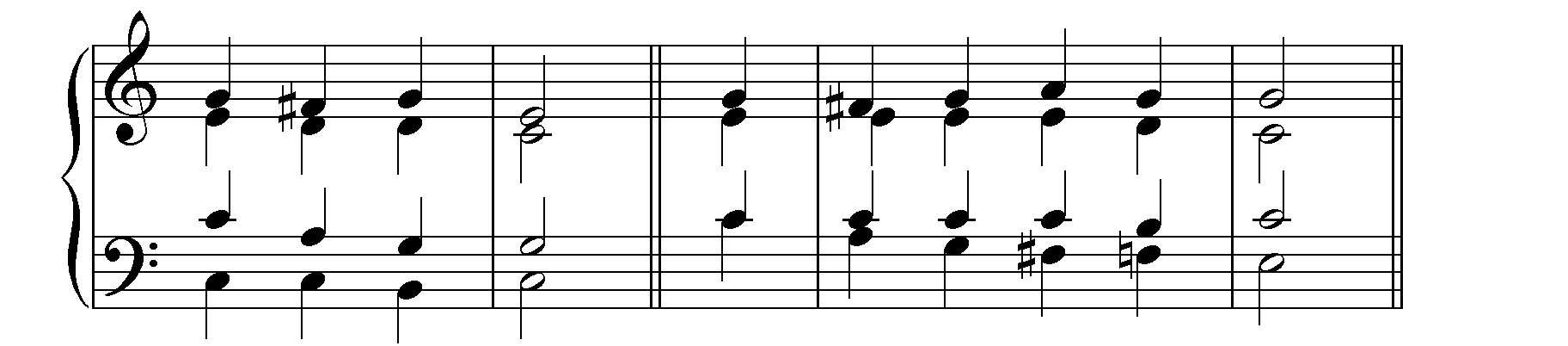                                    T   DD2    D6    T                    T   DDVII65 T64  DDVII7    D2       T6                      в)  в диссонирующие аккорды D группы                                     г) в диссонирующую S                                                                                                                      (дезальтерация)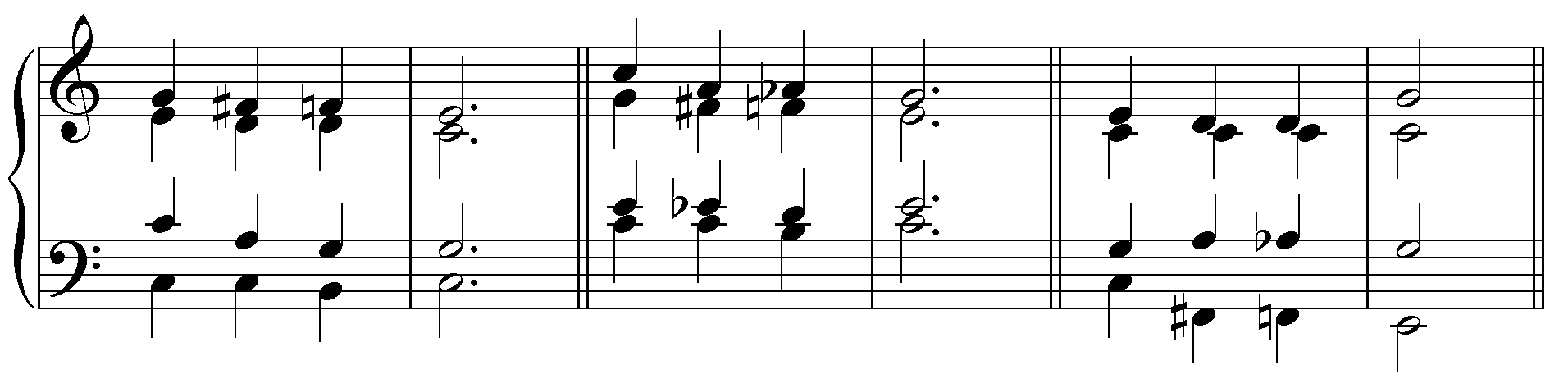                         T   DD2   D65       T                T  DDVII43 VII7          T                  T   DD65     II65             T6Проходящие обороты с аккордами DD. В мелодии часто ход V-IV#-IV-III и наоборот. Например:       C-dur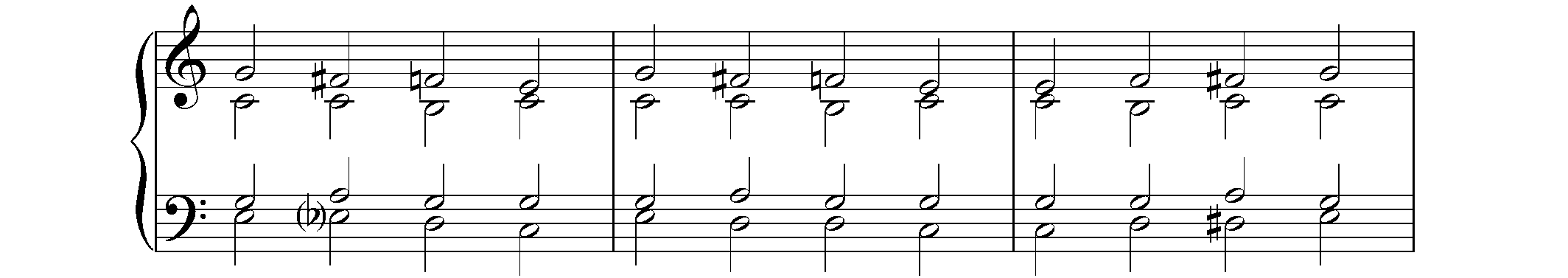                           T6   DDVII2     D43       T           T6     DD7      D43        T           T        D43      II7#1#3    T6                     c-moll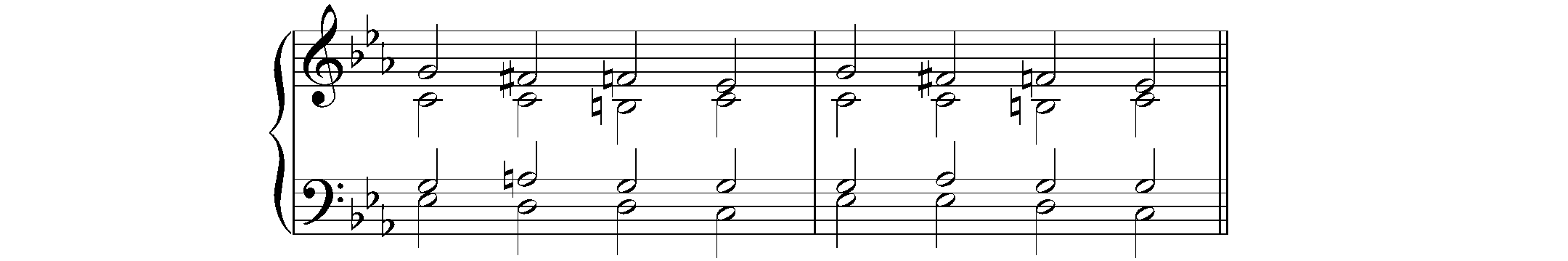                                                t6      DD7       D43         t             t6    DDVII2¨3    D43         t                Вспомогательные обороты с аккордами DD                                       без  смены  баса                                     со  сменой  баса.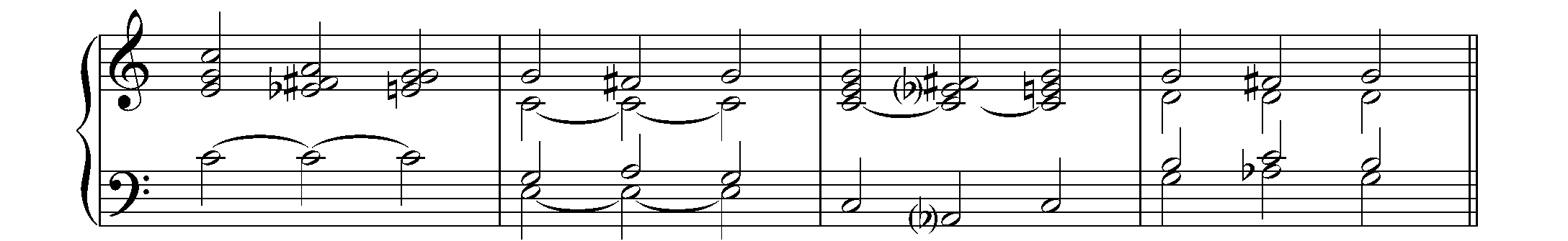                       T     DDVII43     T            T6    DDVII2     T6              T     DDVII65(¨3)  T           D     DD43¨5       DПрактические задания:Написать обороты. Играть1T  5DD2  D6  –65  T   (G-dur, e-moll)    3Т   DD65  D2  T6            (B-dur, g-moll)3t   DD65  II65   t      (d-moll, A-dur гарм.)      Гармонизовать данное предложение                  прох. оборот                                                                                        всп. оборот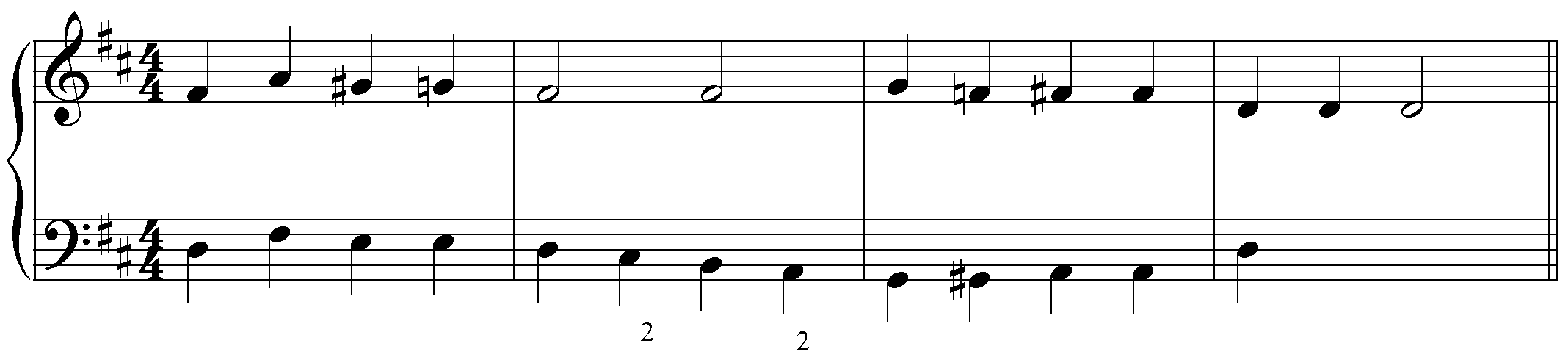 На фортепиано выучить 1-2 проходящих оборота, 1-2 вспомогательных оборота (тональности до 3-х знаков).Сделать гармонический  анализ, затем обобщить: в каком месте построения используются, как подготовлены и как разрешаются аккорды DD; какие обороты (вспомогательные, проходящие) встречаются. 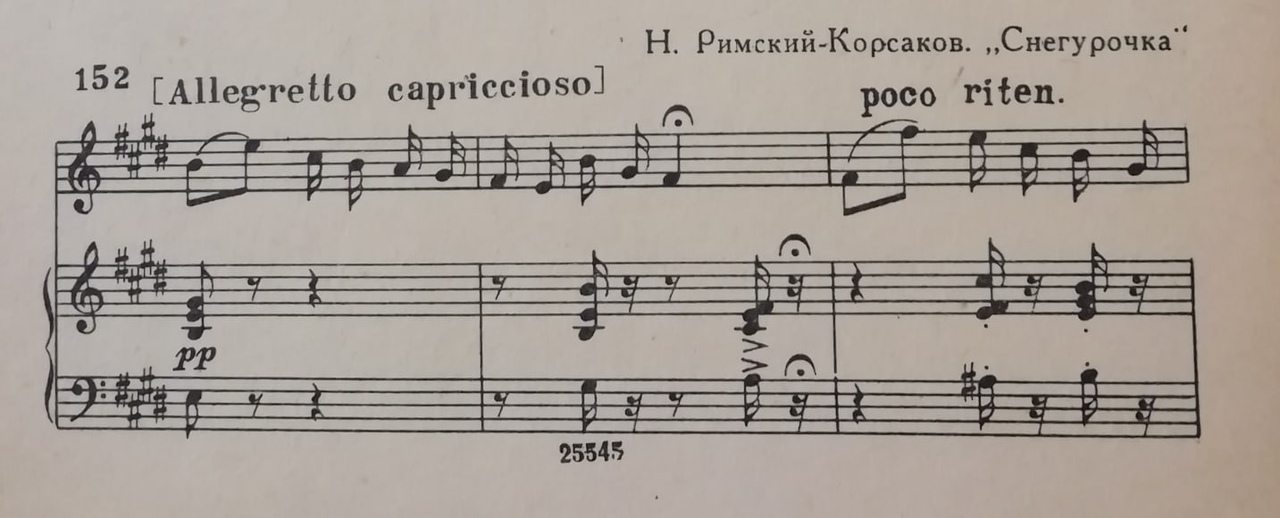 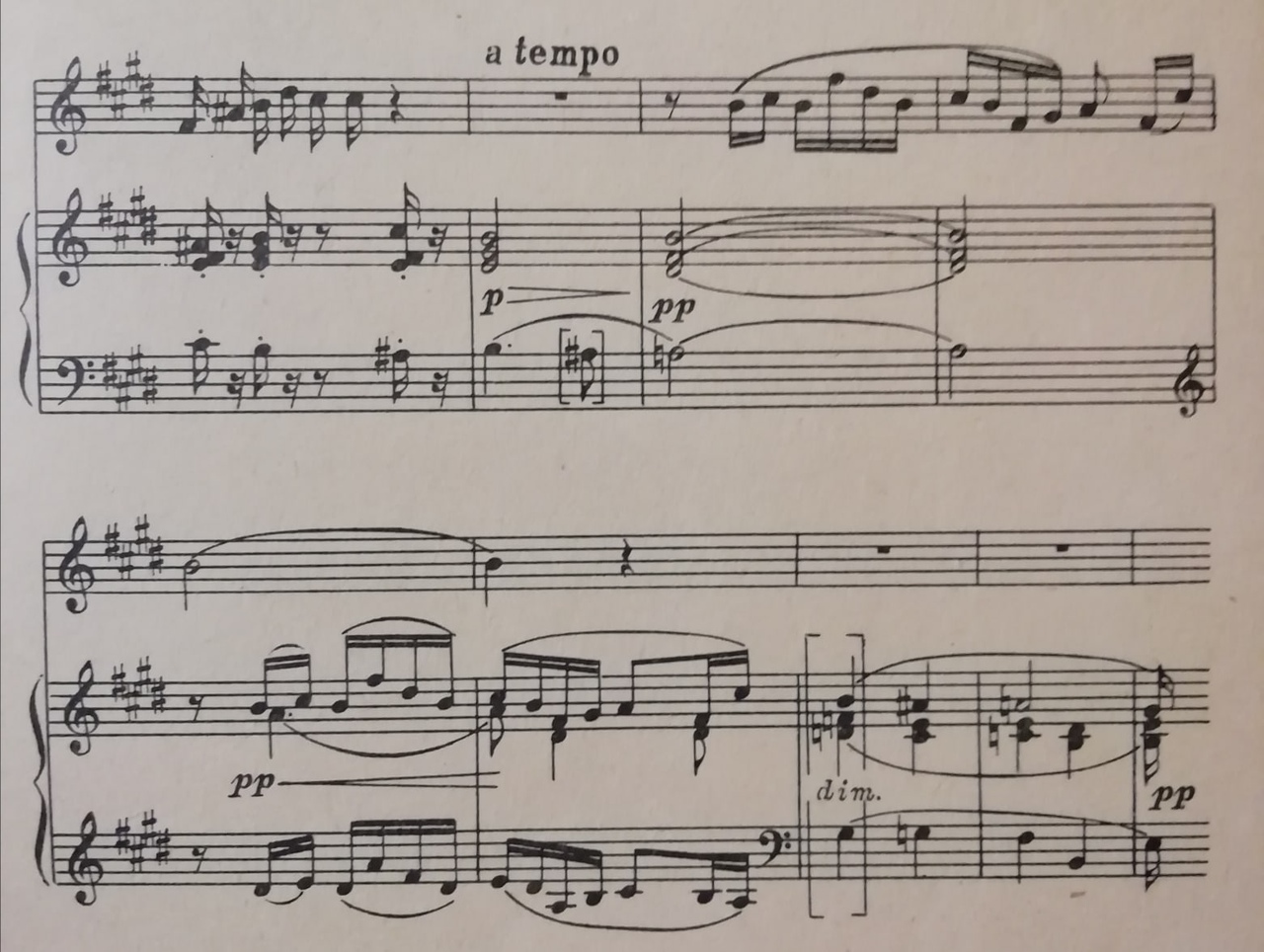 2)  Найти  аккорды  DD   в  начальных  построениях  пьес  Чайковского:    "Вальс", "Полька",      "Шарманщик  поет" из  "Детского альбома".ВОПРОСЫ ДЛЯ ПОВТОРЕНИЯ (подготовка к контрольной работе)Какое функциональное значение могут иметь аккорды с #IV ступенью?В каких условиях аккорды так называемой двойной доминанты оправдывают своё название?Какие аккорды DD чаще используются в каденции?Как  избежать переченья в обороте S - DDVII7?Допускается  или  нет  переченье  в  обороте  DD65 - D7?Что  такое  дезальтерация?В  следующих  оборотах  найти:а)  пример  дезальтерации                                                K64 -  DDVII7  - K64б)  проходящие  обороты                                                  T  - II2#1 #3  - II2г  - Tв)  вспомогательные  обороты                                         DD65   - II65  - D2  -  tг)  обороты, уместные  в  каденции                                T6  - DDVII2   - D43  - Tд)  обороты, нетипичные  для  каденции                        D - DDVII7  - D                                                                                                                    T  - D43  - II7#1 #3 - T6Перечислите  аккорды  DD  с  увеличенной  секстой в мажоре.Перечислите  аккорды  DD  с  увеличенной  секстой в миноре.Какие  из  этих  аккордов  являются  "ложным  D7"?Что  общего  между  DDув65   и  DDдв.ув43?  В  чём  разница?Учебные материалы: Учебник гармонии. И. Дубовский, С. Евсеев, И. Способин,В. Соколов. М.: Музыка,  1999  с.56-61. Учебник гармонии. Е. Абызова. М.: Музыка,  1996.  с.55-70.Материалы домашней работы прислать после  10.04.2020, но не позднее 16.04.2020.      Способ передачи: дистанционно, личным сообщением в соц.сетях или на электронную почту lena.yushkova@gmail.comПисьменные материалы предоставляются в виде фото или отсканированного документа. Практические упражнения на фортепиано предоставляются в виде видеофайла.   ПреподавательЮшкова Елена ВалентиновнаУчебная дисциплинаГармонияСпециальность53.02.04 Вокальное искусство     Курс 3Дата занятия10.04.2020Тема Аккорды двойной доминанты внутри построения